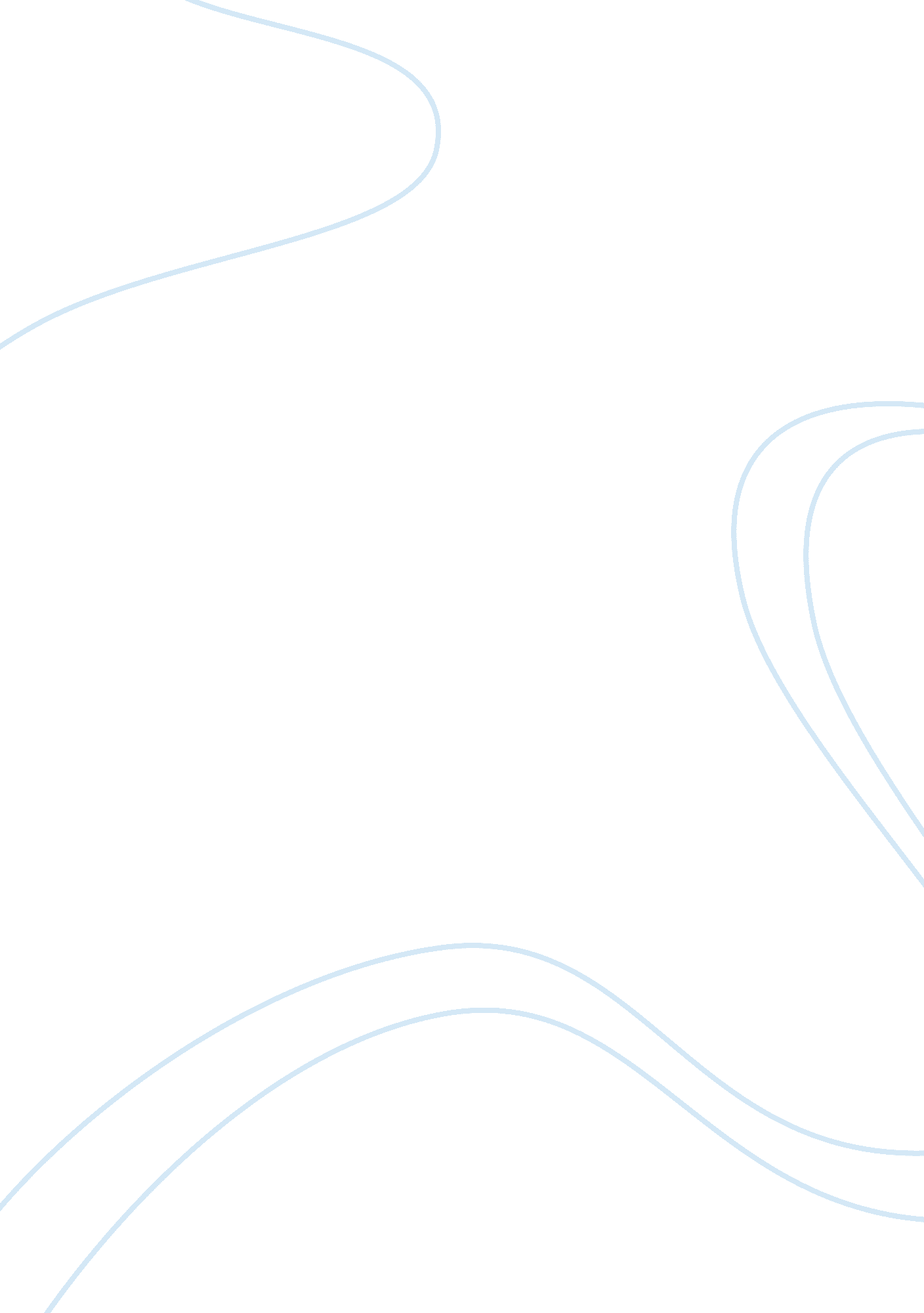 Free argumentative essay on argumentBusiness, Marketing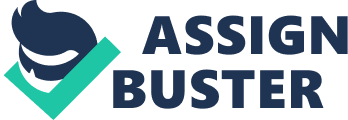 Introduction For many people who attend classes in various institutions, there is always the option of attending classes either in the morning or afternoon depending on one’s other activities. There are those who have to go to work during the day and still attend classes later on in the afternoon or attend classes in the morning and attend to some other duties in the afternoon. This system of attending classes however have its ups and downs depending on how suitable they are for each individual student. One of the greatest advantages of evening classes is that they allow flexibility in order to avoid the usual 8-5 busy schedule that is common all over the world. During the day, many people are usually at their regular places of work and this includes school. During these hours, classes are packed to their full capacity since the larger percentage of students attends classes during these hours school (Wise & Stephanie, 57-58). For those who attend afternoon classes, this means that they are able to attend classes that are less crowded and as such can be able to learn effectively. This is due to the fact that the classes have a smaller ratio of teacher to students as compared to regular morning and 8-5 classes. In contrast however, one may be tired as a result of carrying out other activities and thus it may be difficult to effectively concentrate in class due to the fatigue or exhaustion (Conley, 83). 
Afternoon classes also allow one to involve themselves in activities that may bring in some extra income in order to compensate their income. This means that for students who sponsor their studies or those who may be in need of some extra cash to cater for their expenses, they are granted a chance to do so in that they can take up some other activities in order to meet these expenses. During the morning when they are more productive, they can engage in activities that will earn them some income before proceeding to school in the afternoon. In contrast however, students might give much of their energy to work and not their studies and hence many of them find themselves in a position where they cannot pass their examinations in the first sitting and have to sit those papers for a second or third time (Criscito, 137-138). 
Those who take afternoon classes also have the advantage in that they may be working and this gives them the chance to develop their skills that they are learning in school. This is due to the fact many people seek part time jobs that are related to the courses that they are pursuing in school and so these jobs give one a chance to sharpen their skills rather than waiting until they leave school where they have to seek jobs without any experience. However, sometimes this may not serve the purpose since some people find part time jobs that do not relate to the courses they are pursuing in school (Conley, 83-84). Considering that many of the part time jobs available to students are mainly as assistants in restaurants, service stations and other small entities, students may end up only earning finances to sustain themselves and fail to acquire any necessary skills required in the actual job market. 
Afternoon classes offer opportunities for the advancement of knowledge to those who may have jobs between morning and the time they go to school. Considering that the scales of education are ever being shifted to accommodate only those who have advanced their education to certain high levels, afternoon classes offer an opportunity for many people to attend classes and thus advance their knowledge making them more relevant within the job market. This gives one an opportunity to focus on something different other than just being in school (Wise & Stephanie, 57-58). 
Going to school in the afternoon offers one ample to get ready for the classes if one had been on a less busy schedule during the day. Hence one can get to school more composed ad ready for learning. However, at times it may get hectic since there might be the hustle of having to deal with the evening rush hour that is usually characterized by the majority of people leaving their places of work heading home (Criscito, 142-143). This means that one will always have the worry of getting late for classes most of which start punctually in order to fully utilize the amount of time allocated to the lessons. At times, unfavorable conditions such as a heavy downpour may discourage students from attending classes considering the tight schedule that does not allow one to engage in many other activities especially those that are of no value to the learning of the student (Conley, 96-97). Works Cited Conley, Brenda E. Alternative Schools: A Reference Handbook. Santa Barbara, Calif: ABC-CLIO, 2002. Print. 
Criscito, Pat. Barron's Guide to Distance Learning: Degrees, Certificates, Courses. Hauppauge, NY: Barron's, 2002. Print. 
Wise, Carolyn C, and Stephanie Hauser. The Business School Buzz Book. New York, N. Y: Vault, Inc, 2007. Print. 